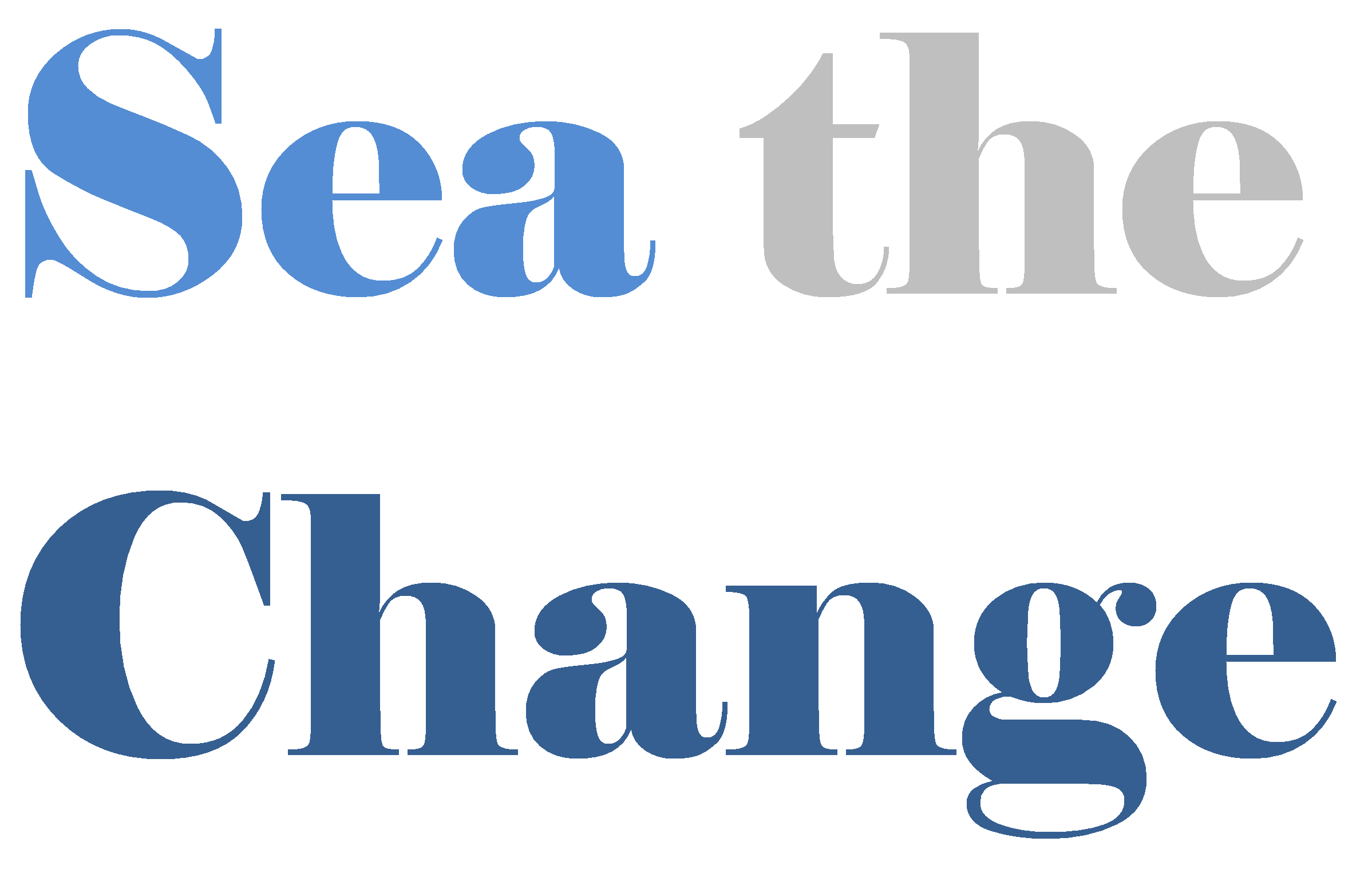 Volunteer Application FormThank you very much for your interest in volunteering for Sea the Change. Any information given on this form is confidential and covered by the Data Protection Act 1998Please tell us about yourself Please tell us why you would like to volunteer for Sea the Change (you can tick more than one box) Which days/ times are you available to volunteer?.  Which aspects of Sea The Change are you interested in volunteering with?.  Any further information you’d like to tell us:Volunteering statusThe right to volunteer in the UK can be dependent on your citizenship and UK immigration status so please make sure that you are allowed to volunteer on your visa (depending on volunteering role).  ReferencesYou may be asked to provide us with the details of two people whom we may contact as referees (depending on the volunteering role), to comment on your suitability for volunteering. These can be friends or colleagues but not family members, and must have known you for six months or more. Keeping you informed about Sea the ChangeYour support means a lot to Sea the Change. Together we can do amazing things to reduce our impact on the world. We want you to see the difference your support makes, and we’d love to stay in contact by e-mail to let you know about the work of Sea the Change and how you can help through fundraising, campaigning and volunteering.So please tick the boxes below to let us know you are happy to hear from us in this way:[    ] Yes, please keep me updated by e-mailTitleForename(s)SurnameAddressTelephoneEmailEmergency contact:(Name, relationship to you & contact number)Please select which method(s) you would prefer for contacting you about your volunteer application Phone                                                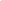 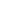 Email                                                 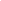 Letter                                        Phone                                                Email                                                 Letter                                        Phone                                                Email                                                 Letter                                        I want to help reduce single use plasticsOther: Other: I want to develop new skillsOther: Other: Give something back in my communityOther: Other: To make myself more employableOther: Other: Sharing my skills and experienceOther: Other: I’m interested in meeting new peopleOther: Other: To gain my Duke of Edinburgh AwardOther: Other: I believe in this causeOther: Other: I’d rather volunteer than donate moneyOther: Other: MonTueWedThuFriSatSunMorningAfternoonEveningVarious:Beach wheelchair bookingsOther:Other:Beach wheelchair maintenanceOther:Other:Beach cleansOther:Other:Community cleansOther:Other:AdminOther:Other:FundraisingOther:Other:Marketing & EventsOther:Other: